                  ИГРА  - КВЕСТ  в 8 классе                                      на тему «Тепловые явления»           Учитель: Жмачинская Л.Ю.Цели:Повторить, обобщить и научить применять знания в повседневной жизни. Развить интерес к изучаемой теме.Способствовать развитию интеллектуальных способностей учащихся; поддержать интерес учеников к предмету физика; развить находчивость, внимание, сообразительность и воображение, нестандартный тип мышления.формировать чувство коллективизма, привитие умения  прислушиваться к общему мнению и выражать своё, развить  навыки  общения. Технологии и методы:  коммуникативная технология, проблемно – поисковая.Формирование УУД: Познавательные - выдвигать гипотезы, поиск  решения  проблемы, Коммуникативные - общение и взаимодействие, работа в группе Личностные  - появится положительное отношение к учёбе, желание приобретать новые знания, оценят свои возможности, и сравнит с другими, сделают самооценку.Правила игры:Участвуют в игре  две  команды 8 «А»  класс делится пополам    Все правила игры подробно, поэтапно расписаны на маршрутных листах, которые вложены в  красочно оформленные  конверты. Оформление и порядок в организации  даёт возможность обеспечить  серьёзное  отношение со стороны учащихся к этапам прохождения игры.  Учащиеся должны пройти  8  этапов. На каждом этапе  получают задание, содержащее подсказку о следующем пункте квеста. Побеждает команда быстрее и правильнее выполнившая все задания квеста.1 этап.Команды  получают от учителя физики три конверта, каждой команде одинСодержание задания №1:   Уважаемые участники  КВЕСТА, внимательно ознакомьтесь с этапами прохождения  данной игры.  По итогам  определится победитель. Чтобы получить конверт с заданием №2, надо отгадать предложенный кроссворд и назвать ключевое слово, которое получится из букв в выделенных клетках.1.Фамилия учёного, в честь которого названа единица энергии;2.Процесс перехода вещества из газообразного состояния в жидкое состояние?3.Процесс перехода вещества из жидкого состояния в газообразное состояние?4.Вид теплопередачи?5.Процесс перехода вещества из твёрдого состояния в газообразное состояниеЗа заданием №2 обратиться к учителю физики, после того, как отгадаете ключевое словоЗадание №2 В каждую пустую клетку,  впишите недостающую букву, чтобы из нескольких букв подряд в строке образовалось слово. Буквы, не вошедшие в слово, зачеркните. В выделенном столбце должно получиться слово - физический термин. Дайте определение полученного термина..За заданием №3:    обратиться к учителюфизики после того, как отгадаете ключевое слово.Задание №3Какое количество  сухих дров надо сжечь, чтобы расплавить  205,9 кг льда?За конвертом с заданием №4 обратиться в кабинет, номер которого получите в  ответе к задаче.Задание №4  Новый год, особенно приятный праздник: много подарков, ёлка, салат «оливье» и много  всяких вкусностей. Каждый из нас, ждёт этот праздник!   На столах много разнообразной еды!   Чтобы выполнить данное задание, надо положить квадрат с надписью «НОВЫЙ ГОД НАМ ДАРИТ..»  на другой квадрат с буквами. Поверните верхний квадрат несколько раз так, чтобы в прорезях  прочитать, из открывшихся букв то, что нам прибавляет Новогодний праздник.  ОТВЕТ:   КАЛОРИИЗа заданием №5 обратиться к учителю физики, после того, как отгадаете зашифрованное  слово.Задание №5Отгадав данную ГОЛОВОЛОМКУ,  вы сможете получить следующий конверт с заданием №6.      ОТВЕТ:   ЭНЕРГИЯ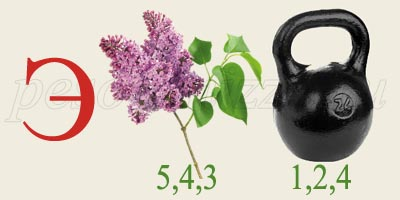 Задание 6 : Вам предлагаются буквы. Составьте  из них слова, вы получите тепловые  явления.Ответы: теплопередача,   теплопроводность, ковекция, излучение, нагревание, охлождение.
Задание 7:  Рассмотрите представленные   рисунки и   опишите в таблице в указанном порядке  виды энергии, которые присутствуют в ситуациях в определённые моменты времени.     1                   2.         3.  4   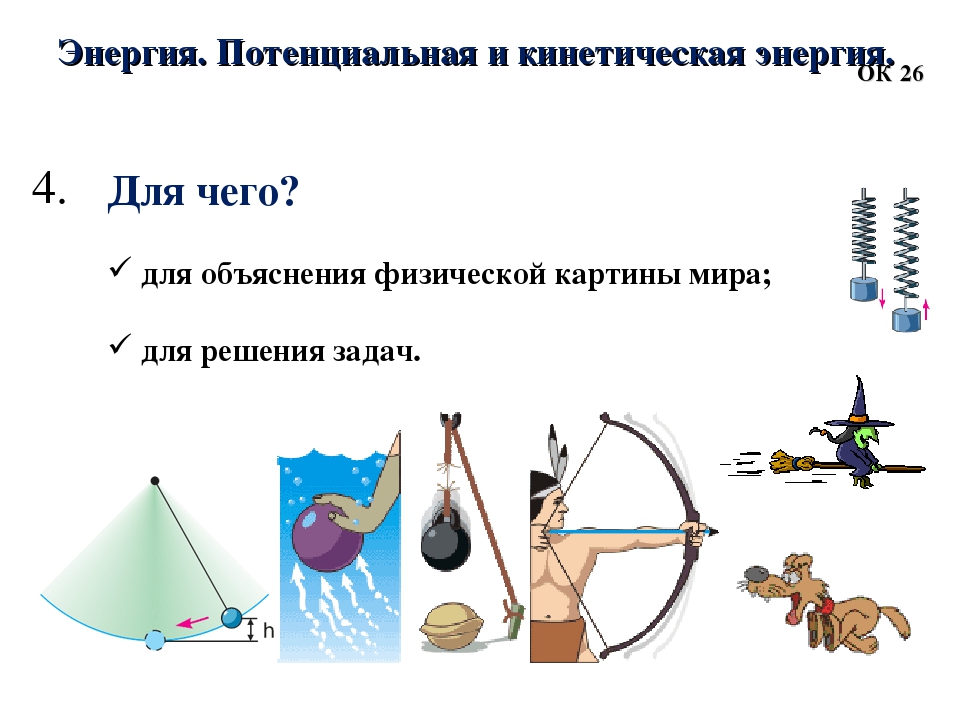 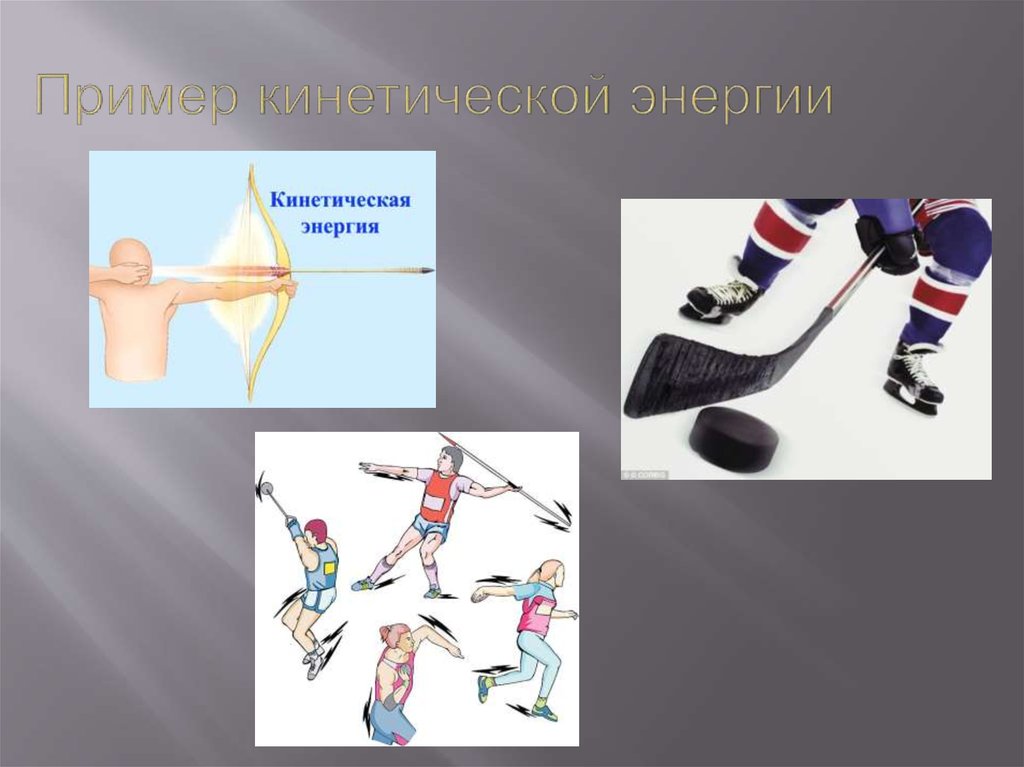 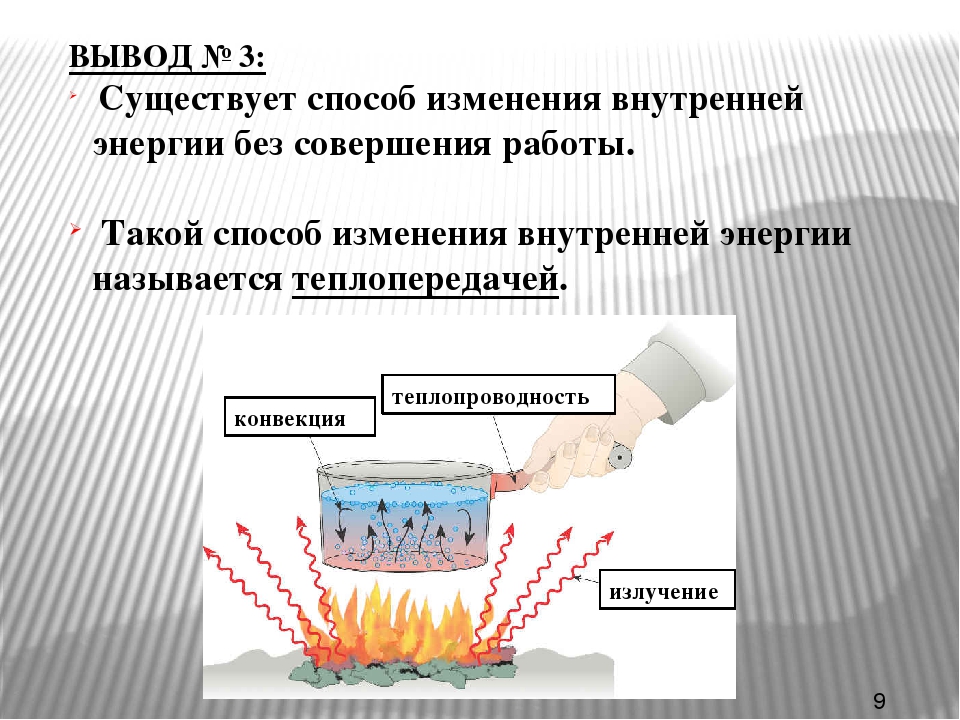 За заданием № 8  обратиться к учителю физики после того,   как отгадаете зашифрованное  слово.Задание №8Задание №8 1.Прибор для измерения температуры2.Прибор для сохранения количества теплоты?3.Вид теплопередачи посредством лучей?4. Вид теплопередачи струями жидкости и газа?5. Явление природы, следствие конденсации?6.Прибор для измерения объёма жидкости?7. Явление природы, следствие конвекции?Приложения:. 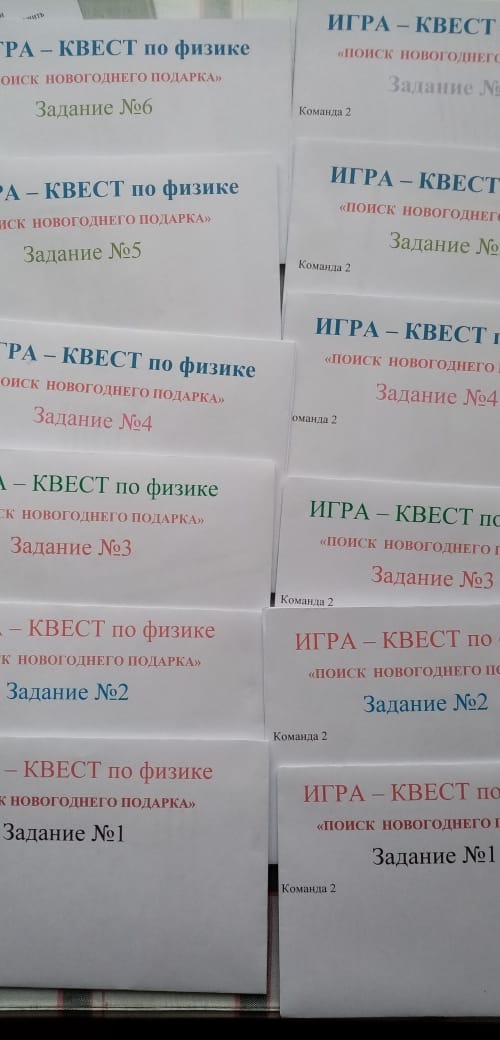 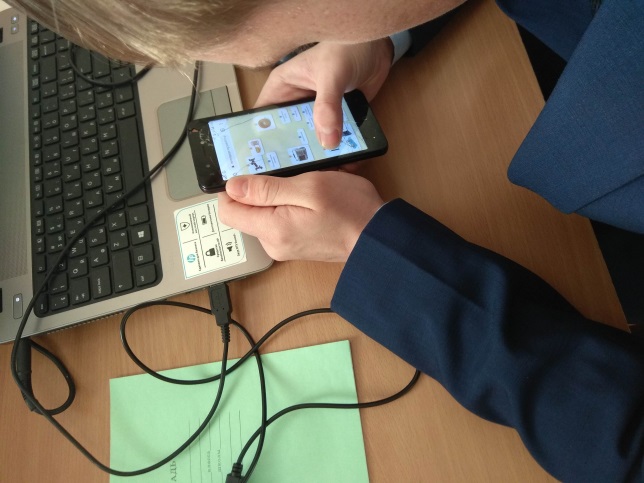 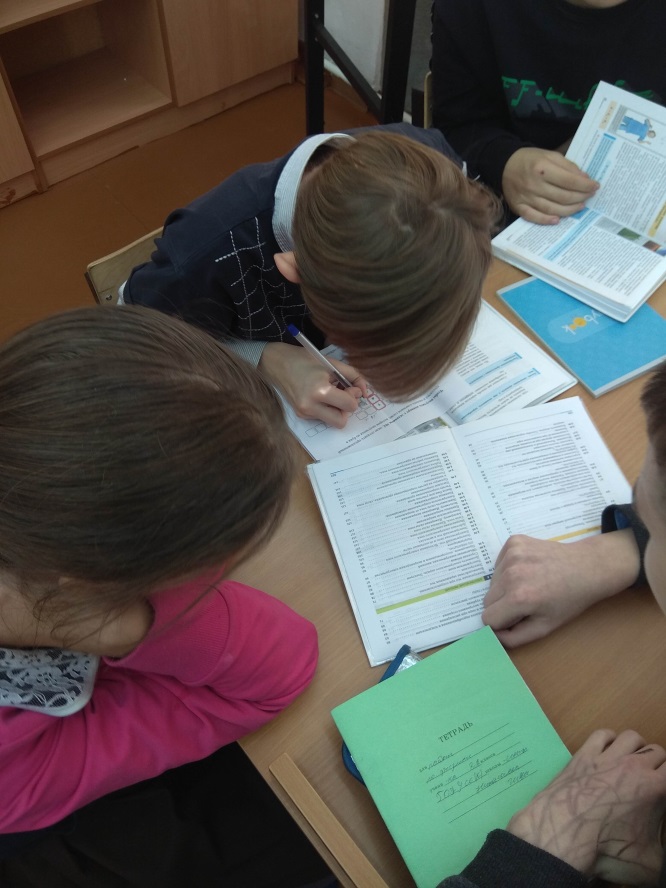 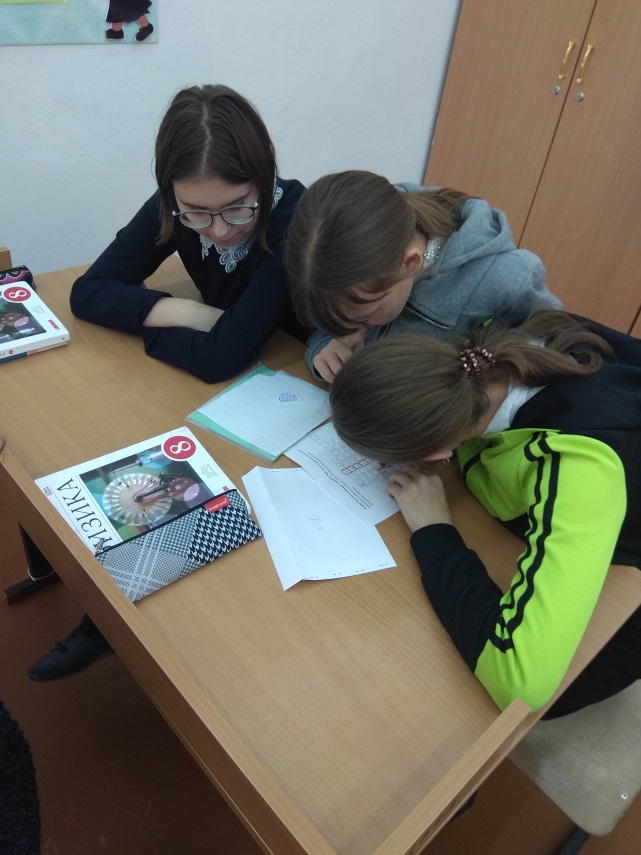 двигательнсклмстеплотапктермометршдхтопливояиспарениелмпчхкюработакрпвпарджбчппрветеркмфчкизлучениемллтурбинафкнмнракетащдвигаельнсклмстплотапктерометршдхтоливояиспарниелмпчхкюаботакрпвпрджбчппрвееркмфчкизлчениемллтубинафкнмнркетащновыйгоднамбдарит..ашгдеипхклапрлсмлзгудвооднопмркижшастлджититиыфхькалриичаатппееелордврдооооттппнлесьцивоккенязучиилеенвеегннаариждоохеелинКинетическая Потенциальная Внутренняятермоометркалорриметризлуучениеконнвекциядождьциилиндрветры1.2.3.4.5.6.7.ашгдеипхклапрлсмлзгудвооднопмркижшастлджититиыфхьновыйгоднамдарит..   